Project Title:IRB number:Principal Investigator:Reportable InformationCategory of Information:Which of the following category(ies) best describes the information? Check all that apply. Note: The following items require prompt reporting to the IRB within 10 days.	New or increased risk	Protocol deviation due to the action or inaction of the investigator or research staff	Protocol deviation that harmed a subject or placed subject at risk of harm	Protocol deviation made without prior IRB approval to eliminate an immediate hazard to a subject	Audit, inspection, or inquiry by a federal agency*	Written reports of federal agencies (e.g., FDA from 483)*	Written reports as follows: industry or internal monitoring reports, data monitoring board reports, or IRB required internal or external audit reports*	[Allegation of Noncompliance] or [Finding on Noncompliance]**	Unauthorized disclosure of confidential information*	Unresolved subject complaint	Suspension or premature termination by the sponsor, investigator, or institution	Incarceration of a subject in a research study not approved to involve prisoners	Adverse events or IND safety reports that require a change to the protocol or consent 	State medical board or hospital medical staff actions*	Unanticipated adverse device effect*This information must also be reported to AdventHealth Orlando IRB when relying upon an external IRB.**This information must also be reported to the AdventHealth Orlando IRB when relying upon an external IRB only when it relates to local requirements. Information Provided By:Enter the name of the person providing this information.  Problem(s) Description:Describe the item in detail as follows and as appliable (e.g., date of occurrence and discovery, ID# of affected subject(s), timeline, cause, immediate actions taken, changes made). Actions Proposed or Taken:What actions are proposed to be taken to protect research subjects or others, prevent future occurrences, and/or resole any outstanding issues? (e.g., root cause analysis, training, re-training, revisions to protocol, consent and/or other documents). If corrective action is being development, provide the date it will be complete. If no actions or changes will be implemented, provide justification. Review by Principal Investigator:      Yes           No	Agreed by Principal Investigator:     	 Yes          ☐ No		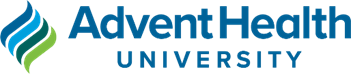 